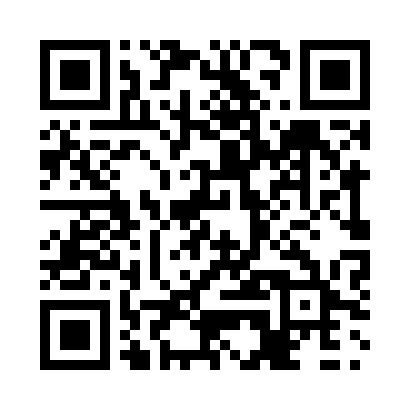 Prayer times for Progreston, Ontario, CanadaMon 1 Jul 2024 - Wed 31 Jul 2024High Latitude Method: Angle Based RulePrayer Calculation Method: Islamic Society of North AmericaAsar Calculation Method: HanafiPrayer times provided by https://www.salahtimes.comDateDayFajrSunriseDhuhrAsrMaghribIsha1Mon3:555:431:246:439:0410:522Tue3:565:441:246:439:0410:523Wed3:575:451:246:439:0410:514Thu3:585:451:246:429:0310:515Fri3:595:461:256:429:0310:506Sat4:005:471:256:429:0310:497Sun4:015:471:256:429:0210:488Mon4:025:481:256:429:0210:489Tue4:035:491:256:429:0110:4710Wed4:045:491:256:429:0110:4611Thu4:055:501:256:419:0010:4512Fri4:075:511:266:419:0010:4413Sat4:085:521:266:418:5910:4314Sun4:095:531:266:418:5910:4215Mon4:105:541:266:408:5810:4116Tue4:125:541:266:408:5710:4017Wed4:135:551:266:408:5610:3818Thu4:145:561:266:398:5610:3719Fri4:165:571:266:398:5510:3620Sat4:175:581:266:388:5410:3521Sun4:195:591:266:388:5310:3322Mon4:206:001:266:378:5210:3223Tue4:226:011:266:378:5110:3024Wed4:236:021:266:368:5010:2925Thu4:256:031:266:368:4910:2726Fri4:266:041:266:358:4810:2627Sat4:286:051:266:358:4710:2428Sun4:296:061:266:348:4610:2329Mon4:316:071:266:338:4510:2130Tue4:326:081:266:338:4410:1931Wed4:346:091:266:328:4310:18